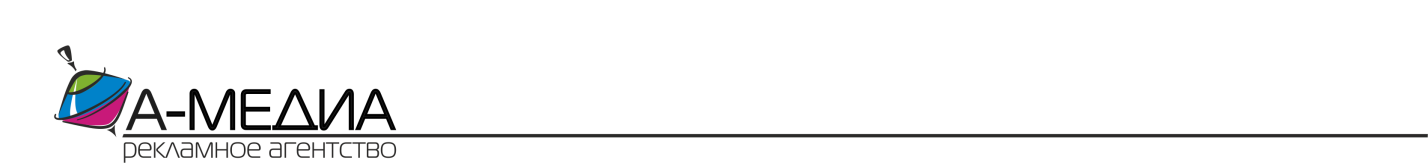 Индивидуальный предприниматель Ратыч Иван ИгоревичЮр. адрес:660001г.Красноярск, ул. Ладо Кецховели 65а кв.17Почтовый адрес:660049г.Красноярск, ул. Урицкого 31, пом. 66ИНН:246313787324ОКПО:0193491826ОГРНИП:314246810500101Р/с40802810334100015261ВПАО АКБ "АВАНГАРД" Г. МОСКВАБИК044525201К/с30101810000000000201Индивидуальный предприниматель:Ратыч Иван Игоревич, действует на основании ОГРНИП 314246810500101 